Fast Track Membership Form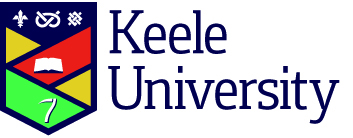       (FILL IN BLOCK CAPITALS)   Keele Card Number:Surname:Forenames:Title:Date of Birth:Mobile Number:Email:Have you used a fitness centre before?Gym NameGym locationHealth Commitment StatementI confirm that I have read and understood the Health Commitment Statement (located in the reception areas of Keele Sports Centre and upon request) and agree to abide by its terms and conditions. I know of no medical condition which might affect my ability to exercise safely and without risk to my health. Fitness Centre InductionAll members are entitled to a free fitness centre induction which will show you how to safely use the equipment. If you feel you do not need this service please complete the fitness centre induction declaration below.DeclarationI understand that there is a risk associated with ALL forms of exercise and physical activity and by signing this form acknowledge that I have read and understood the Health Commitment Statement (located in the reception areas of Keele Sports Centre and upon request). I am a regular user of fitness centres and I am familiar with most fitness equipment. I will ask a qualified member of staff about any equipment I do not know how to use safely, or any exercises I have never undertaken before. I confirm that the information given on this application is true, complete and accurate. I have read and understood the rules and regulations of the Sports Centre (located in the reception areas of Keele Sports Centre and upon request).I understand that it is my responsibility to:Inform the University of any changes to the information I have provided on this formRecognise and accept the inherent risk of injury and death associated with the activities and exercise I undertakeBe Responsible for my own actions and involvementSignature __________________________ Date _____/_____/_____Privacy PolicyPersonal information given in this form will be used by the Keele University Sports Team for the purposes of managing your membership contract and for our legitimate purposes of analysing trends for participation in sport activities and inform our planning for delivery and the enhancement of our sports offering. You can find full details of our Privacy Notice including details of your rights and how to complain at https://www.keele.ac.uk/sport/gdprpolicy/ Yes / NoYes / NoYes / No